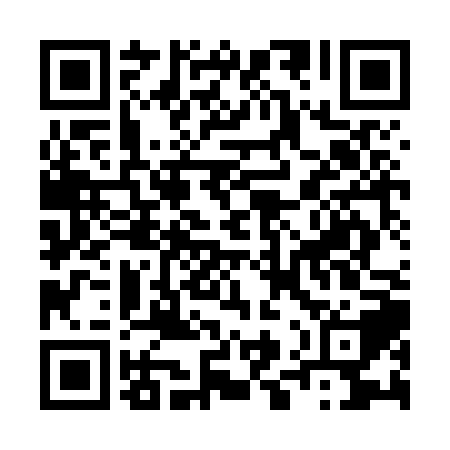 Ramadan times for Aghapur, PakistanMon 11 Mar 2024 - Wed 10 Apr 2024High Latitude Method: Angle Based RulePrayer Calculation Method: University of Islamic SciencesAsar Calculation Method: ShafiPrayer times provided by https://www.salahtimes.comDateDayFajrSuhurSunriseDhuhrAsrIftarMaghribIsha11Mon5:095:096:2812:243:476:206:207:3912Tue5:085:086:2712:233:476:206:207:3913Wed5:075:076:2512:233:476:216:217:4014Thu5:055:056:2412:233:476:216:217:4015Fri5:045:046:2312:223:486:226:227:4116Sat5:035:036:2212:223:486:236:237:4217Sun5:025:026:2112:223:486:236:237:4218Mon5:015:016:2012:223:486:246:247:4319Tue4:594:596:1812:213:486:246:247:4420Wed4:584:586:1712:213:486:256:257:4421Thu4:574:576:1612:213:486:266:267:4522Fri4:564:566:1512:203:486:266:267:4623Sat4:544:546:1412:203:486:276:277:4624Sun4:534:536:1312:203:486:276:277:4725Mon4:524:526:1112:193:496:286:287:4826Tue4:514:516:1012:193:496:296:297:4827Wed4:494:496:0912:193:496:296:297:4928Thu4:484:486:0812:193:496:306:307:5029Fri4:474:476:0712:183:496:306:307:5030Sat4:454:456:0512:183:496:316:317:5131Sun4:444:446:0412:183:496:326:327:521Mon4:434:436:0312:173:496:326:327:522Tue4:424:426:0212:173:496:336:337:533Wed4:404:406:0112:173:496:336:337:544Thu4:394:396:0012:163:496:346:347:555Fri4:384:385:5812:163:486:346:347:556Sat4:364:365:5712:163:486:356:357:567Sun4:354:355:5612:163:486:366:367:578Mon4:344:345:5512:153:486:366:367:589Tue4:324:325:5412:153:486:376:377:5810Wed4:314:315:5312:153:486:376:377:59